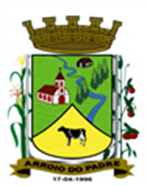 ESTADO DO RIO GRANDE DO SULMUNICÍPIO DE ARROIO DO PADREGABINETE DO PREFEITOMensagem 59/2017ACâmara Municipal de VereadoresSenhor PresidenteSenhores Vereadores	Com satisfação lhes encaminho o projeto de lei 59/2017. Quando os cumprimento passo a expor as razões do envio a está Casa Legislativa deste projeto de lei.	O projeto de lei 59/2017 têm por finalidade propor alteração no Plano Plurianual 2014/2017, criando novas ações em seu anexo I - Programas Temáticos para o município legalmente fazer novas aquisições.	O Município foi contemplado com emendas parlamentares cujos recursos financeiros serão muito bem vindos, sendo uma emenda ao orçamento da União de autoria do Deputado Federal Onix Lorenzoni (DEM/RS) cujo projeto foi para aquisição de um caminhão/caçamba no valor de R$ 146.250,00 (cento e quarenta e seis mil, duzentos e cinquenta reais) e onde o município, conforme projeto e orçamento prévio deverá alocar R$ 168.750,00 (cento e sessenta e oito mil, setecentos e cinquenta reais). Estes recursos serão provenientes do superávit financeiro de 2016, sendo R$ 89.460,81 (oitenta e nove mil, quatrocentos e sessenta reais e oitenta e um centavos) da alienação de outros bens e R$ 79.289,19 (setenta e nove mil, duzentos e oitenta e nove reais e dezenove centavos) do recurso totalmente livre. Outra emenda é do Deputado Federal Afonso Hamm (PP/RS) no valor de R$ 97.500,00 (noventa e sete mil e quinhentos reais) onde deverá ser acrescido pelo município contrapartida no valor de R$ 2.500,00 (dois mil e quinhentos reais) e será destinada para aquisição de implementos agrícolas a serem integradas ao plantel de máquinas do município que prestam serviço aos nossos agricultores.	Sem dúvida alguma, são projetos muito importantes para nosso município e por isso mesmo conto com o apoio dos Senhores na aprovação de mais este projeto de lei.	Com cumprimentos me despeço.	Atenciosamente.Arroio do Padre, 07 de abril de 2017. Leonir Aldrighi BaschiPrefeito MunicipalAo Sr.Rui Carlos PeterPresidente da Câmara Municipal de VereadoresArroio do Padre/RSESTADO DO RIO GRANDE DO SULMUNICÍPIO DE ARROIO DO PADREGABINETE DO PREFEITOPROJETO DE LEI Nº 59 DE 07 DE ABRIL DE 2017.Dispõe sobre a inclusão de novos objetivos no anexo I – a) – Programas Temáticos, da Lei Municipal N° 1.355, de 30 de julho de 2013, Plano Plurianual.Art. 1° Ficam criados os objetivos no anexo I – a) – Programas Temáticos, da Lei Municipal N° 1.355, de 30 de julho de 2013, que institui o Plano Plurianual 2014/2017, vinculado à Secretaria de Municipal da Agricultura, Meio Ambiente e Desenvolvimento, com sua denominação e respectivo valor, conforme o anexo I desta Lei.Art. 2° Servirão de cobertura para as despesas decorrentes da criação dos objetivos/metas propostos por esta Lei, recursos financeiros provenientes dos seguintes órgãos e fontes de recurso:Aquisição de Caminhão Caçamba:I – Recursos da União, através do Ministério da Agricultura, Pecuária e Abastecimento no valor de R$ 146.250,00 (cento e quarenta e seis mil, duzentos e cinquenta reais)Fonte de Recurso: 1071 - MAPAII – Recursos do Municio de Arroio do Padre no valor de R$ 168.750,00 (cento e sessenta e oito mil, setecentos e cinquenta reais)Fonte de Recurso: 0001 – Livre.Aquisição de Equipamentos Agrícolas:I – Recursos da União, através do Ministério da Agricultura, Pecuária e Abastecimento no valor de R$ 97.500,00 (noventa e sete mil e quinhentos reais)	Fonte de Recurso: 1071 - MAPAII – Recursos do Municio de Arroio do Padre no valor de R$ 2.500,00 (dois mil e quinhentos reais)Fonte de Recurso: 0001 – Livre.Art. 3° Esta Lei entra em vigor na data de sua publicaçãoArroio do Padre, 07 de abril de 2017.Visto TécnicoLoutar PriebSecretário de Administração, Planejamento,Finanças, Gestão e TributosLeonir Aldrighi BaschiPrefeito Municipal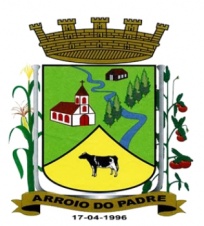 PREFEITURA DE ARROIO DO PADREESTADO DO RIO GRANDE DO SULGABINETE DO PREFEITOAnexo I – Projeto de lei 59/2017Descrição do ProgramaDescrição do ProgramaDescrição do Programa1.1 - Valor Global do Programa1.1 - Valor Global do Programa1.1 - Valor Global do Programa1.1 - Valor Global do ProgramaCódigoTítuloTítulo1.1 - Valor Global do Programa1.1 - Valor Global do Programa1.1 - Valor Global do Programa1.1 - Valor Global do Programa0109Fortalecendo a Agricultura FamiliarFortalecendo a Agricultura Familiar+ R$ 415.000,00+ R$ 415.000,00+ R$ 415.000,00+ R$ 415.000,001.2 – Indicadores Vinculados ao Programa1.2 – Indicadores Vinculados ao Programa1.2 – Indicadores Vinculados ao Programa1.2 – Indicadores Vinculados ao Programa1.2 – Indicadores Vinculados ao Programa1.2 – Indicadores Vinculados ao Programa1.2 – Indicadores Vinculados ao ProgramaDescriçãoDescriçãoUnidade de MedidaUnidade de MedidaUnidade de MedidaReferênciaReferênciaDataÍndiceAumentar a produção a agrícolaAumentar a produção a agrícolaCrescimento do índice do ICMSCrescimento do índice do ICMSCrescimento do índice do ICMS2014 - 201788 %1.3 – Objetivos do Programa1.3 – Objetivos do Programa1.3 – Objetivos do Programa1.3 – Objetivos do Programa1.3 – Objetivos do Programa1.3 – Objetivos do Programa1.3 – Objetivos do ProgramaObjetivo 10:Objetivo 10:Objetivo 10:Objetivo 10:Objetivo 10:Objetivo 10:Objetivo 10:CódigoDescriçãoDescriçãoDescriçãoDescriçãoDescriçãoDescrição0910Aquisição de Caminhão CaçambaAquisição de Caminhão CaçambaAquisição de Caminhão CaçambaAquisição de Caminhão CaçambaAquisição de Caminhão CaçambaAquisição de Caminhão Caçamba1.3.1 – Órgão Responsável pelo Objetivo1.3.1 – Órgão Responsável pelo Objetivo1.3.1 – Órgão Responsável pelo Objetivo1.3.1 – Órgão Responsável pelo Objetivo1.3.1 – Órgão Responsável pelo Objetivo1.3.1 – Órgão Responsável pelo Objetivo1.3.1 – Órgão Responsável pelo ObjetivoCódigoDescriçãoDescriçãoDescriçãoDescriçãoDescriçãoDescrição06Secretária da Agricultura, Meio ambiente e DesenvolvimentoSecretária da Agricultura, Meio ambiente e DesenvolvimentoSecretária da Agricultura, Meio ambiente e DesenvolvimentoSecretária da Agricultura, Meio ambiente e DesenvolvimentoSecretária da Agricultura, Meio ambiente e DesenvolvimentoSecretária da Agricultura, Meio ambiente e Desenvolvimento1.3.2 – Metas Vinculadas aos Objetivos (2017)1.3.2 – Metas Vinculadas aos Objetivos (2017)1.3.2 – Metas Vinculadas aos Objetivos (2017)1.3.2 – Metas Vinculadas aos Objetivos (2017)1.3.2 – Metas Vinculadas aos Objetivos (2017)1.3.2 – Metas Vinculadas aos Objetivos (2017)1.3.2 – Metas Vinculadas aos Objetivos (2017)Adquirir o equipamento para auxiliar no transporte de cascalho e aterro para manutenção das estradas vicinais do município e atendimento a produtores rurais que buscam este tipo de serviço.Adquirir o equipamento para auxiliar no transporte de cascalho e aterro para manutenção das estradas vicinais do município e atendimento a produtores rurais que buscam este tipo de serviço.Adquirir o equipamento para auxiliar no transporte de cascalho e aterro para manutenção das estradas vicinais do município e atendimento a produtores rurais que buscam este tipo de serviço.Adquirir o equipamento para auxiliar no transporte de cascalho e aterro para manutenção das estradas vicinais do município e atendimento a produtores rurais que buscam este tipo de serviço.Adquirir o equipamento para auxiliar no transporte de cascalho e aterro para manutenção das estradas vicinais do município e atendimento a produtores rurais que buscam este tipo de serviço.Adquirir o equipamento para auxiliar no transporte de cascalho e aterro para manutenção das estradas vicinais do município e atendimento a produtores rurais que buscam este tipo de serviço.Adquirir o equipamento para auxiliar no transporte de cascalho e aterro para manutenção das estradas vicinais do município e atendimento a produtores rurais que buscam este tipo de serviço.1.3.2.1 – Iniciativas Vinculadas ás Metas (2017)1.3.2.1 – Iniciativas Vinculadas ás Metas (2017)1.3.2.1 – Iniciativas Vinculadas ás Metas (2017)1.3.2.1 – Iniciativas Vinculadas ás Metas (2017)1.3.2.1 – Iniciativas Vinculadas ás Metas (2017)1.3.2.1 – Iniciativas Vinculadas ás Metas (2017)1.3.2.1 – Iniciativas Vinculadas ás Metas (2017)DescriçãoDescriçãoDescriçãoDescriçãoRegionalizaçãoRegionalizaçãoRegionalizaçãoRealizar processo licitatório objetivando a aquisição do objeto (caminhão caçamba), para integrar o plantel de máquinas do Município, para que assim possa atender a finalidade a que se destina. Esta aquisição será decorrente de emenda parlamentar do Deputado Federal Onyx Lorenzoni e complementação com recursos do município.Realizar processo licitatório objetivando a aquisição do objeto (caminhão caçamba), para integrar o plantel de máquinas do Município, para que assim possa atender a finalidade a que se destina. Esta aquisição será decorrente de emenda parlamentar do Deputado Federal Onyx Lorenzoni e complementação com recursos do município.Realizar processo licitatório objetivando a aquisição do objeto (caminhão caçamba), para integrar o plantel de máquinas do Município, para que assim possa atender a finalidade a que se destina. Esta aquisição será decorrente de emenda parlamentar do Deputado Federal Onyx Lorenzoni e complementação com recursos do município.Realizar processo licitatório objetivando a aquisição do objeto (caminhão caçamba), para integrar o plantel de máquinas do Município, para que assim possa atender a finalidade a que se destina. Esta aquisição será decorrente de emenda parlamentar do Deputado Federal Onyx Lorenzoni e complementação com recursos do município.Todo o MunicípioTodo o MunicípioTodo o MunicípioObjetivo 11:Objetivo 11:Objetivo 11:CódigoDescriçãoDescrição0911Aquisição de Equipamentos AgrícolasAquisição de Equipamentos Agrícolas1.3.1 – Órgão Responsável pelo Objetivo1.3.1 – Órgão Responsável pelo Objetivo1.3.1 – Órgão Responsável pelo ObjetivoCódigoDescriçãoDescrição06Secretária da Agricultura, Meio ambiente e DesenvolvimentoSecretária da Agricultura, Meio ambiente e Desenvolvimento1.3.2 – Metas Vinculadas aos Objetivos (2017)1.3.2 – Metas Vinculadas aos Objetivos (2017)1.3.2 – Metas Vinculadas aos Objetivos (2017)Adquirir novos equipamentos agrícolas para aumentar e diversificar o rol de implementos, objetivando um melhor atendimento aos produtores rurais que buscam serviços através da patrulha agrícola municipal.Adquirir novos equipamentos agrícolas para aumentar e diversificar o rol de implementos, objetivando um melhor atendimento aos produtores rurais que buscam serviços através da patrulha agrícola municipal.Adquirir novos equipamentos agrícolas para aumentar e diversificar o rol de implementos, objetivando um melhor atendimento aos produtores rurais que buscam serviços através da patrulha agrícola municipal.1.3.2.1 – Iniciativas Vinculadas ás Metas (2017)1.3.2.1 – Iniciativas Vinculadas ás Metas (2017)1.3.2.1 – Iniciativas Vinculadas ás Metas (2017)DescriçãoDescriçãoRegionalizaçãoRealizar processo licitatório visando a aquisição de roçadeira, pá carregadeira, nivelador de solo, colhedora de forragem, carreta agrícola, batedeira de cereais e arado subsolador. Esta aquisição será decorrente de emenda parlamentar do Deputado Federal Afonso Hamm com contrapartida do município.Realizar processo licitatório visando a aquisição de roçadeira, pá carregadeira, nivelador de solo, colhedora de forragem, carreta agrícola, batedeira de cereais e arado subsolador. Esta aquisição será decorrente de emenda parlamentar do Deputado Federal Afonso Hamm com contrapartida do município.Todo o Município